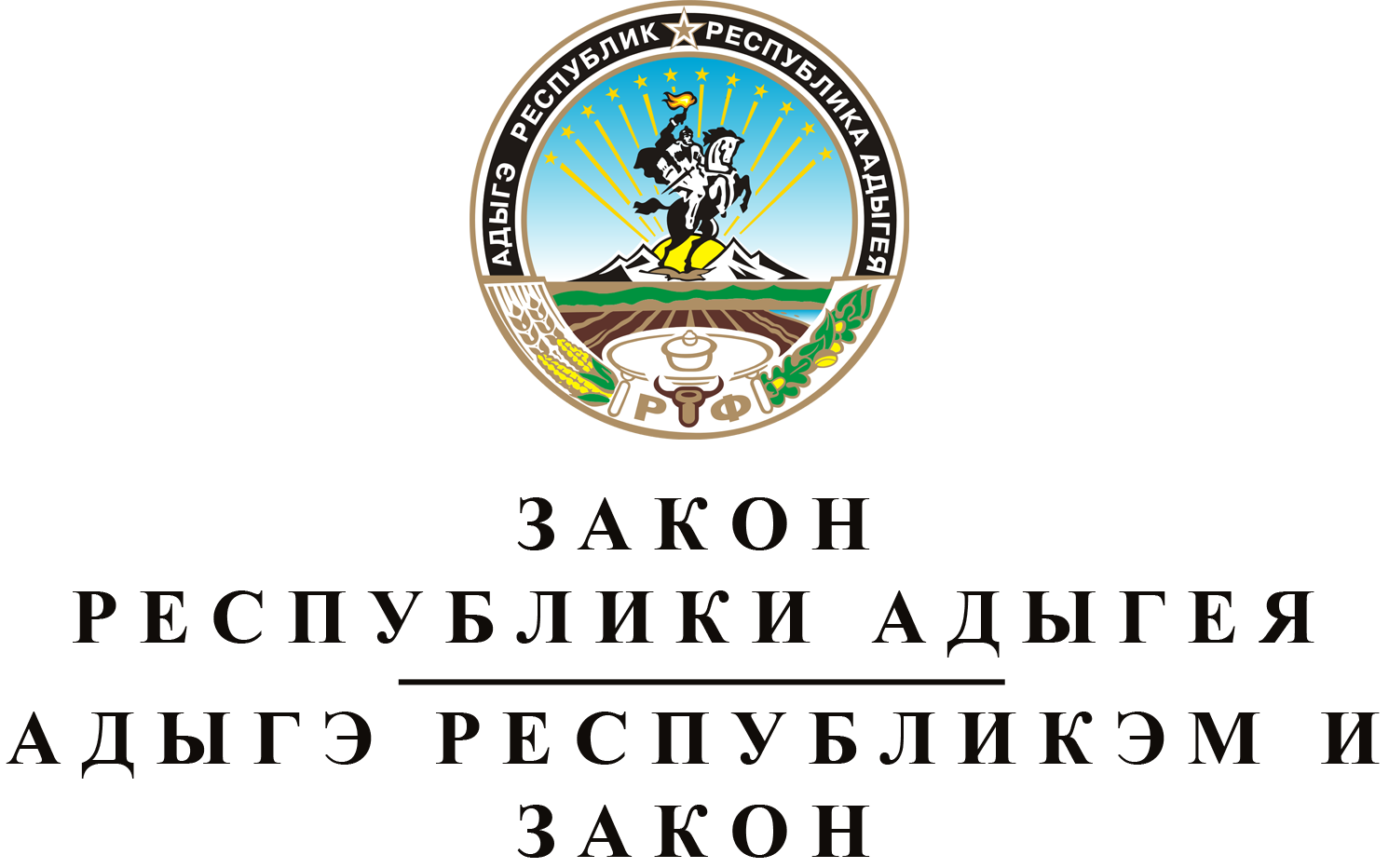 О  ВНЕСЕНИИ  ИЗМЕНЕНИЯ  В  СТАТЬЮ 23
ЗАКОНА  РЕСПУБЛИКИ  АДЫГЕЯ
"О  БЮДЖЕТНОМ  ПРОЦЕССЕ  В  РЕСПУБЛИКЕ  АДЫГЕЯ"Принят Государственным Советом - Хасэ Республики Адыгея
28 мая 2021 годаСтатья 1.	О внесении изменения в статью 23 Закона Республики Адыгея "О бюджетном процессе в Республике Адыгея"Внести в статью 23 Закона Республики Адыгея от 8 апреля 2008 года № 161 "О бюджетном процессе в Республике Адыгея" (Собрание законодательства Республики Адыгея, 2008, № 4, 7; 2009, № 4, 7, 10; 2010, № 3, 7, 8; 2011, № 6, 8, 11, 12; 2012, № 4, 7; 2013, № 9; 2014, № 6, 12; 2015, № 7, 10; 2016, № 8, 11; 2017, № 3, 7, 10, 11, 12; 2018, № 10; 2019, № 6, 12; 2020, № 3, 6, 8, 9, 12) изменение, дополнив часть 4 новыми пунктами 9-14 следующего содержания:"9) в случае перераспределения бюджетных ассигнований, предусмотренных главному распорядителю бюджетных средств по одной целевой статье расходов, между группами (группами и подгруппами) видов расходов классификации расходов бюджетов;10) в случае перераспределения бюджетных ассигнований (за исключением бюджетных ассигнований, предоставляемых на конкурсной основе) в связи с предоставлением грантов, стипендий и поощрений в соответствии с решениями Президента Российской Федерации, Правительства Российской Федерации, Главы Республики Адыгея и Кабинета Министров Республики Адыгея;11) в случае перераспределения бюджетных ассигнований, предусмотренных на мероприятия, связанные с созданием, ликвидацией и реорганизацией исполнительных органов государственной власти Республики Адыгея в соответствии с решениями Главы Республики Адыгея;12) в случае перераспределения бюджетных ассигнований между разделами, подразделами, целевыми статьями и группами видов расходов республиканского бюджета Республики Адыгея в пределах общего объема бюджетных ассигнований, предусмотренных в текущем финансовом году и плановом периоде, в целях обеспечения условий предоставления субсидий и иных межбюджетных трансфертов, имеющих целевое назначение, из федерального бюджета бюджетам субъектов Российской Федерации на софинансирование расходных обязательств, возникающих при осуществлении органами государственной власти субъектов Российской Федерации полномочий по предметам ведения субъектов Российской Федерации и предметам совместного ведения Российской Федерации и субъектов Российской Федерации, и расходных обязательств, возникающих при осуществлении органами местного самоуправления муниципальных образований полномочий по решению вопросов местного значения;13) в случае изменения бюджетной классификации расходов бюджетов Российской Федерации без изменения целевого направления расходования бюджетных средств при изменении порядка формирования и применения кодов бюджетной классификации Российской Федерации, их структуры и принципов назначения, утвержденных Министерством финансов Российской Федерации;14) в случае перераспределения бюджетных ассигнований между разделами, подразделами, целевыми статьями и группами видов расходов республиканского бюджета Республики Адыгея, предусмотренных на финансовое обеспечение отдельных полномочий Российской Федерации, переданных органам государственной власти Республики Адыгея, осуществляемых за счет субвенций из федерального бюджета.".Статья 2.	Вступление в силу настоящего ЗаконаНастоящий Закон вступает в силу со дня его официального опубликования.Глава Республики Адыгея	М.К. КУМПИЛОВг. Майкоп
7 июня 2021 года
№ 462